Отчет о работе кружка «АБВГДЕЙка»Руководитель кружка:                        учитель-логопед  Клепикова Наталия ВикторовнаВ течение 2017-2018 учебного года в МДОУ «Детский сад № 221» работал кружок по обучению детей чтению и звуковому анализу «АБВГДЕЙка». Кружок посещали дети 5-6 и 6-7летнего возраста (всего 7 человек). Дети посещали занятия  2 раза в неделю. Мониторинг в начале учебного года показал, что 57% детей (4 ребенка 5-6 и 6-7 летнего возраста) не знают букв и 43% детей (3 ребенка 6-7 летнего возраста) со зрительным образом букв знакомы. 72% родителей (6 детей) выбрали индивидуальную форму обучения, а 28% (2 ребёнка) – подгрупповую. Целью организации кружка служило формирование навыка чтения у детей и предотвращение появления нарушений при овладении процессами чтения и письма.Для достижения цели решались следующие задачи:Образовательные:Обогащение словарного запаса детей и развитию речи;Формирование навыка чтения и его совершенствование;Формирование навыка звукобуквенного анализа и синтеза.Развивающие:Развитие фонематического слуха восприятия и слуха;Развитие мелкой моторики;Развитие психических процессов;Профилактика дислексии и дисграфии.Воспитательные:Воспитание старательности;Воспитание любви к чтению;Воспитание самостоятельности.Работа с детьми проводилась по нескольким направлениям: - Развитие фонематического слуха и произносительной стороны речи; - Развитие навыков звукобуквенного и слогового анализа слов; - Формирование буквенного гнозиса; - Развитие ручной умелости и графомоторных навыков; -Развитие мыслительных операций, моделирование артикуляции звуков; - Формирование интереса к чтению. - Развитие психических процессов. Необходимым условием успешной реализации программных задач было улучшение материально-технической базы. К началу учебного года были сделаны разные дидактические игры: «Отгадай словечко по первым звукам», «Слоговой паровозик», «Звуковые ромашки», «Ребусы», «Слоговые домики», «Отгадай словечко по звуковой схеме», «Где спрятался звук?», «Составь предложение» и т.д. Также, для реализации поставленных задач использовалась игра «Логико-малыш» серия «Развитие речи». На занятиях для чтения мы использовали букварь под редакцией  Н.С. Жуковой  Кроме того, одним из важных условий реализации программы считаю: проведение занятий в игровой форме, наличие сюрпризных моментов и, конечно,  создание ситуации успеха для каждого ребенка и доброжелательной, творческой атмосферы.Анализ работы кружка за год показал позитивные результаты. 100%  обучающихся (7 детей) в конце учебного года знают и называют буквы алфавита, находят их в тексте; 100%  обучающихся (7 детей) уверенно определяют место звука в словах; 85% (7 детей) освоили звуковой и слоговой анализ слов, 71% (5 детей) читают целыми словами, 29% (2 ребенка) освоили слоговое чтение.В результате плодотворной и систематической работы кружка «АБВГДЕЙка» у воспитанников сформированы понятия «звук», «буква», они различают гласные и согласные звуки, умеют определять твердость и мягкость звуков, определяют их глухость и звонкость. Дети научились делить слова на слоги и выполнять звуковой анализ различных слов, составлять схему предложений. Занятия в кружке способствовали развитию речи воспитанников, обогащению их словарного запаса, умению правильно строить предложения, развитию интереса к чтению и звуковому анализу. В течение учебного года велась активная работа с родителями: давались рекомендации по закреплению пройденного материала, проводились беседы. В конце учебного года для родителей были проведены открытые занятия, на которых дети показали умения и навыки, приобретенные  на занятиях в кружке «АБВГДЕЙка». В конце учебного года мы предложили родителям заполнить анкеты для уточнения удовлетворённости родителей деятельностью кружка. Анализ анкет показал, что родители на 100% удовлетворены деятельностью учителя-логопеда Н.В. Клепиковой и считают, что занятия в кружке «АБВГДЕЙка» принесли много пользы их детям.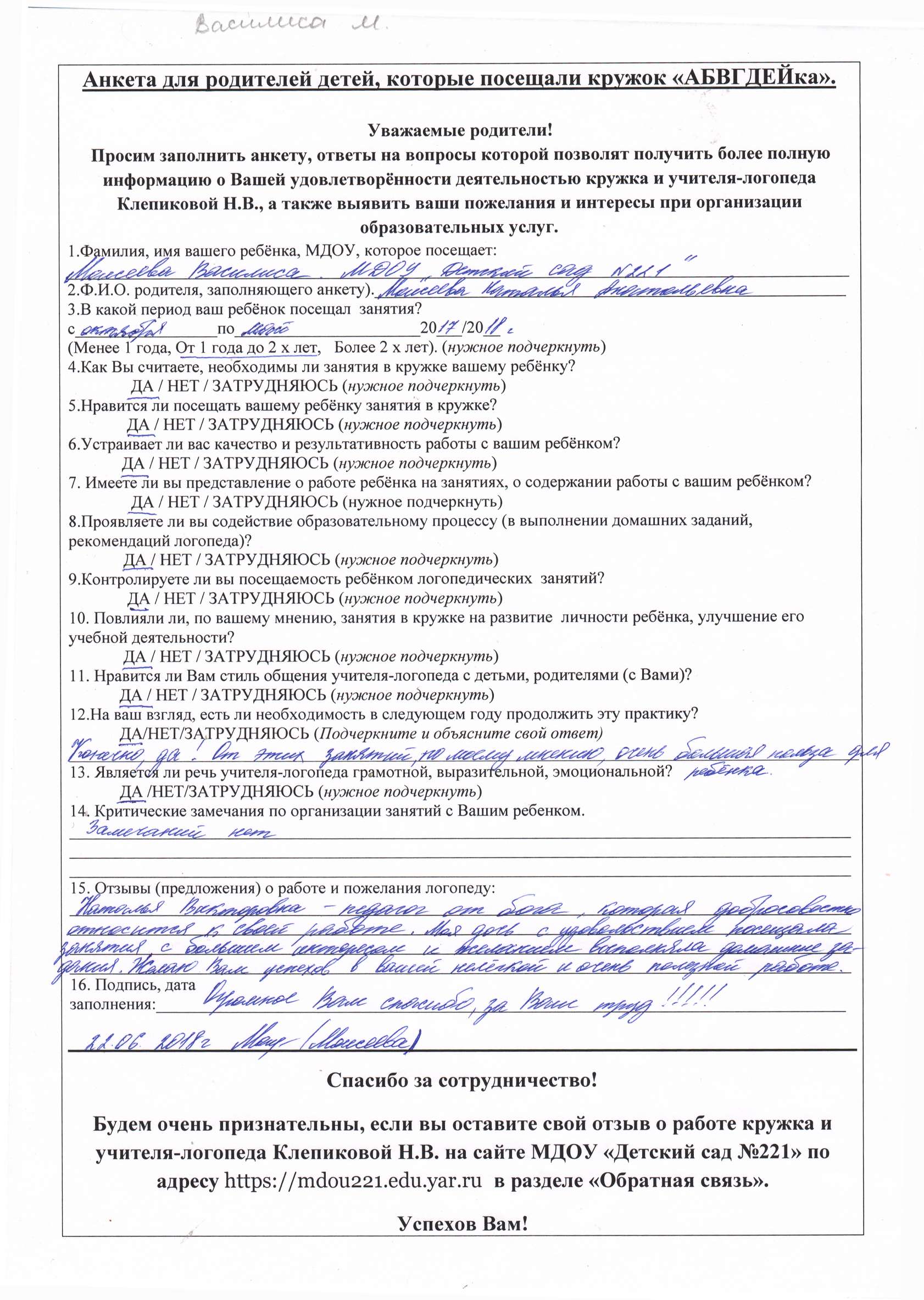 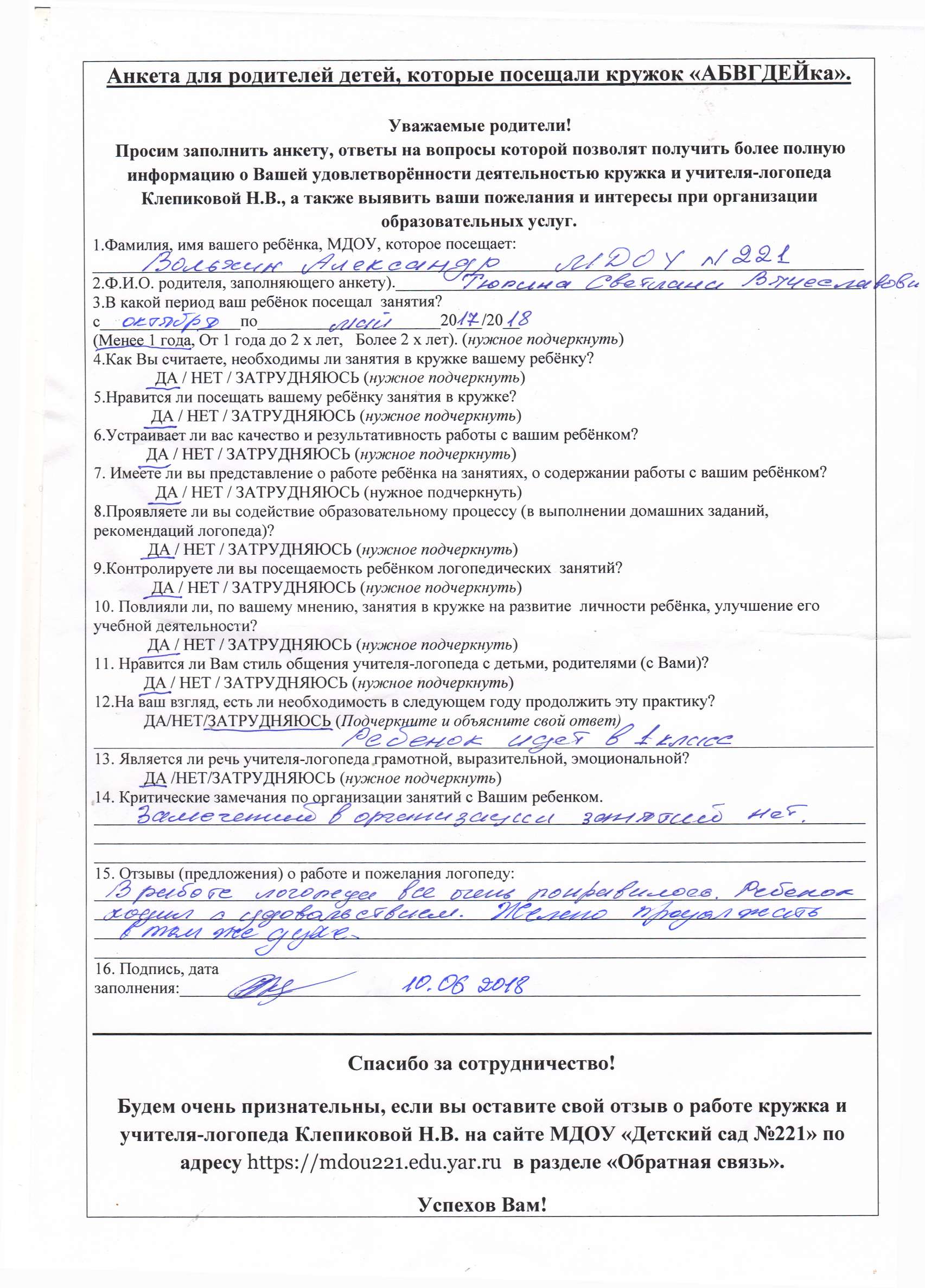 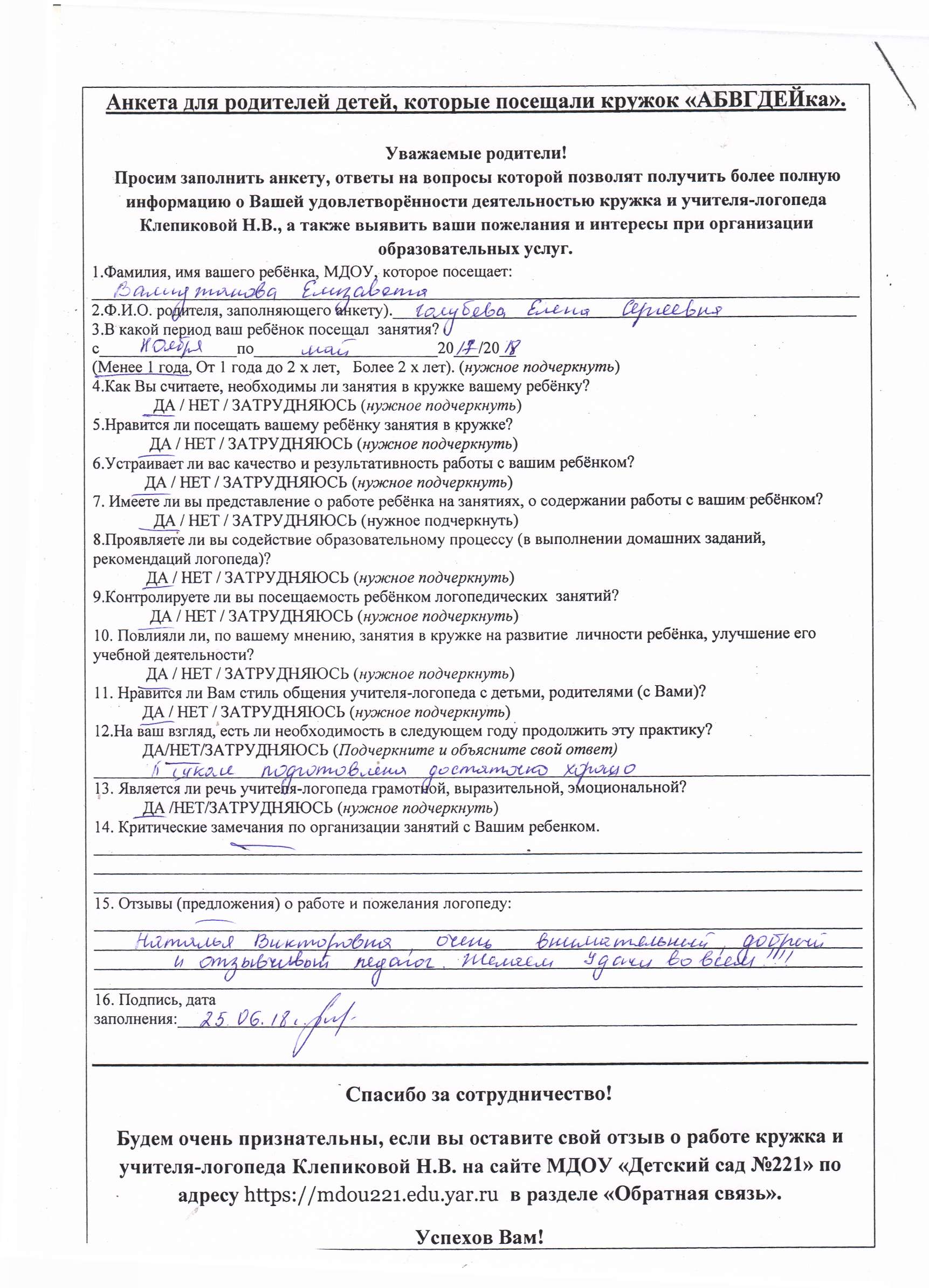 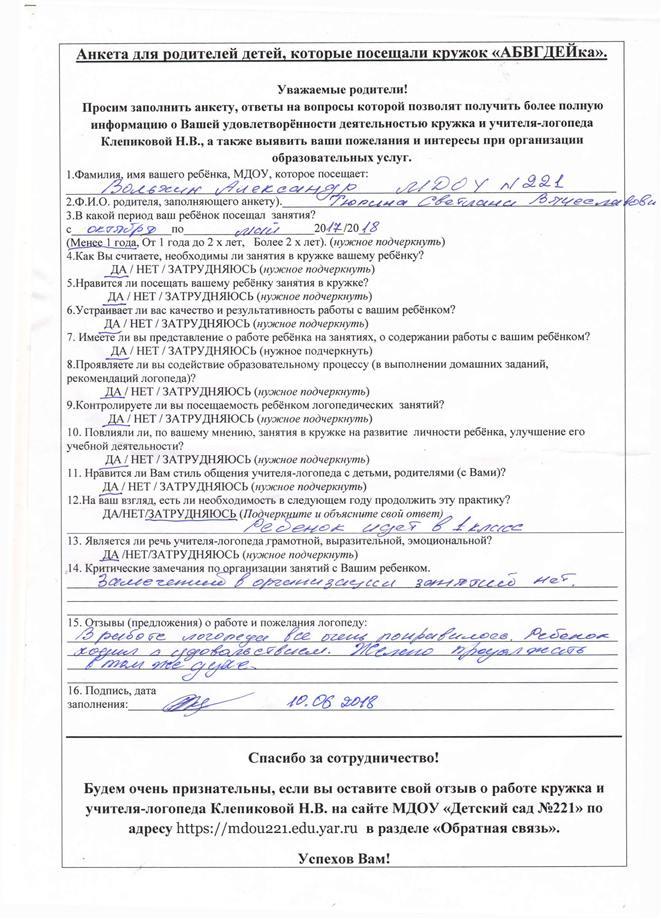 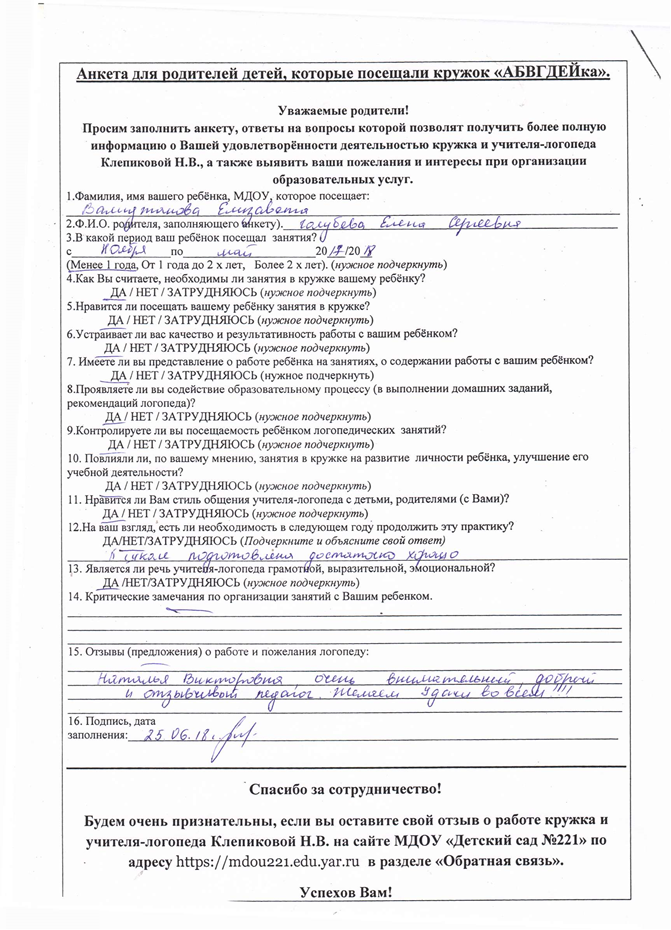 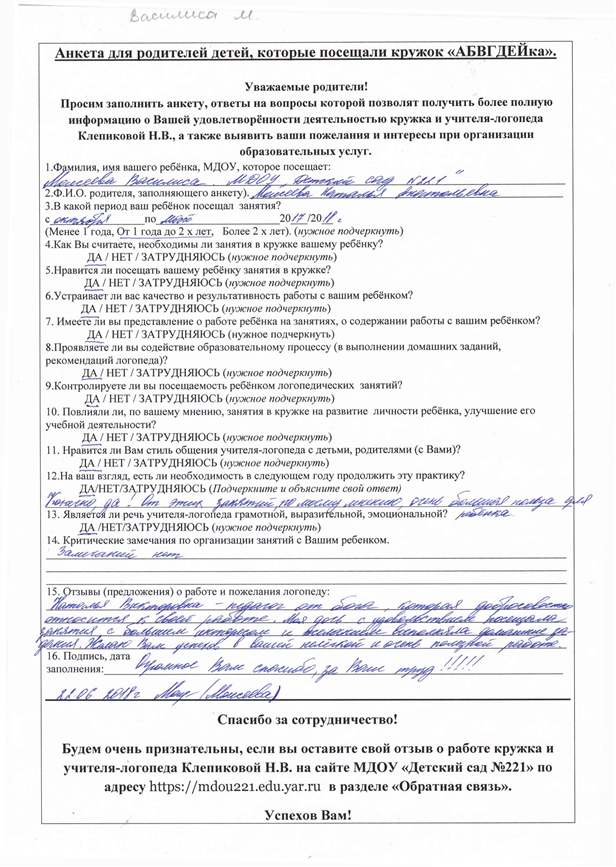 